              Gidle, dnia 23 lipca 2021r.                                                                     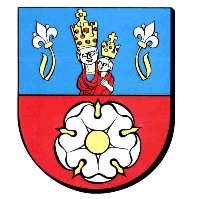 Zamawiający:GMINA GIDLEul. Pławińska 22, 97-540 GidleNIP: 772-22-60-381Tel. 34 327-20-27E-mail: zampubliczne@gidle.pl	Znak sprawy: IZP.271.6.2021 INFORMACJA O KWOCIE jaką zamawiający zamierza przeznaczyć na realizację zamówienia Dotyczy: postępowania o udzielenie zamówienia publicznego prowadzonego w trybie podstawowym bez negocjacji zgodnie z art. 275 pkt. 1 ustawy Prawo zamówień publicznych na wykonanie zadania pn. „Dowóz oraz odwóz dzieci niepełnosprawnych zamieszkałych na terenie Gminy Gidle do wskazanych szkół specjalnych oraz ośrodków szkolno – wychowawczych w roku szkolnym 2021/2022”.Działając na podstawie art. 222 ust. 4 ustawy z 11 września 2019 r. – Prawo zamówień publicznych (Dz. U. 2021r. poz. 1129 ze zm.), Zamawiający informuje, że na realizację zamówienia zamierza przeznaczyć kwotę 85 680,00 zł (brutto).                                                                                Wójt Gminy Gidle                                                                         /-/                                                        Lech Bugaj